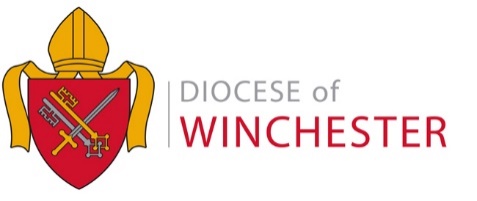 SCHOOL OF MISSION:mission trainerJob DescriptionResponsible to:		Church Growth MissionerMain Purpose:	To create and deliver training to meet the needs of the diocesan strategy as expressed in the four strategic priorities.Hours:	35 hours a week	It is expected that in order to meet the requirements of the role the post holder will need to work flexible hours, particularly Saturdays and evenings (with appropriate notice). Transport:	The post holder will need to have access to their own car in order to access the different training places around the diocese.Salary:	£30,257 up to £32,802  Subject to experience and current skill levelContext:As the Diocese of Winchester we seek to ‘Live the Mission of Jesus’ creating sustainable growth for the common good.The four strategic priorities are: SP1: Making disciples: grow by deepening and sharing our faith as authentic disciples of Christ​.​SP2: Reimagining church: combine the best of traditional and new forms of church​.​SP3: Transforming society: distinctive Christian contributions to the common good​.​SP:4 Living generously: mutual support and self-giving, as we belong together in Christ.The Diocese is committed to existing forms of parish (modal) ministries and re-imagining the church in new ways.  These include pioneering, sector ministry, chaplaincy, church planting, fresh expressions of missional communities and new missional communities (sodal ministries).  We are also committed to ensure every aspect of our training considers the implications for children, young people and the missing generations.  Influenced by the Growing Faith initiative we see the value of schools, churches and households working together in partnership.The post of Mission Trainer enables the Diocese of Winchester School of Mission (WSM) to deliver the necessary training to equip clergy and lay people in the diocese to fulfil their vocations in a missional way by providing appropriate training opportunities.The Mission Trainer will be responsible for developing, delivering and overseeing training for people of all ages according to our diocesan strategy.  The post holder will be responsible for coordinating and expanding a team of volunteers (WSM Associates) who, together with WSM staff, will deliver training for mission action planning, continuing development training for those commissioned under the Bishop’s Commission for Mission (BCM), delivering existing training streams and developing new streams under BCM, Initial Ministerial Education Phase 2 (curates), Continuing Ministerial Development, providing resources for households and churches in line with Growing Faith, and providing opportunities for people to develop their own Rule of Life in line with the diocesan Rule of Life.It is important to note that this role will change and develop over time as the implementation of the strategic priorities develop.Responsibilities and Purpose:Developing and Delivering TrainingUnder the direction of and working in collaboration with the Church Growth Missioner: 1.	To develop and deliver lay training in line with the diocesan strategy as part of the Winchester School of Mission for the Bishop’s Commission for Mission (BCM) training streams.2.	To provide lifelong learning for graduates of the BCM streams to help them to train up others to fulfil their vocations and ministries for the common good.3.	To develop, sustain and coordinate a team of volunteers (WSM Associates) to assist in the delivery of training and support contributing to the delivery of Mission Action Plans (at parish, benefice, deanery and archdeaconry level).4.	To ensure a consistent approach is taken to all ministry and mission training so that it supports growing faith in children and young people connecting learning through households and churches. 5.	In collaboration with the Spirituality Adviser, to develop and deliver Rule of Life resources aimed at equipping missing generations, children and families to live the mission of Jesus.6.	To identify and explore other training opportunities as they arise and how they might support the delivery of the 4 Strategic Priorities.Clergy Training7.	With other staff of the WSM and WSM Associates, to be responsible for the delivery of the IME Phase 2 programme for curates, from ordination to the end of curacy, that supports the Strategic Priorities of the Diocese.8.	To conduct the reporting and assessment of curates against the national Criteria/Qualities for Formation for IME Phase 2.9.	To work closely with the Dean of Licensed Ministry Training in the provision of Common Awards programmes for IME Phase 2 curates.10.	In collaboration with the Director of Ministry, to build positive relationships with curates and liaise with Training Incumbents who provide pastoral oversight for curates;11.	To work in collaboration with the national Ministry Team to develop vocations according to the Formation Criteria/Qualities for IME Phase 2.12. 	To represent the Diocese of Winchester and contribute to the Regional Training Partnership Transitions in Ministry programme.13.	To contribute towards the delivery of Continuing Ministerial Development.General14.	Such other tasks as may reasonably be requested by the Church Growth Missioner, the Director of Ministry or Chief Executive of the Diocesan Board of Finance.Person specification Qualification & Education1.	Graduate or equivalent level of education in a relevant field.2.	A qualification in training delivery is desirable. 3.	It will be a requirement of the appointment that Safeguarding Training (level to be  determined) is completed along with:Equality and Diversity GDPR  Fire Safety AwarenessDSE for Home workers/office workers First Aid refreshers  Office Health and Safety 4.	 Evidence of CPD is required.Background & Experience 5.	An understanding of contemporary Anglican ministry and ecclesial polity. 6. 	A heart for mission and a passion to help others grow in their vocation and calling.7.	Experience of recent leadership within the Church of England and able to provide evidence of growing the church in church planting and/or pioneer contexts.8.	Experience of delivering:a.	high quality, professional training and development is essential.b.	training in a theological and missional context is essential.c.	training in the context of a and b above with expert knowledge and experience of pedagogical techniques is desirable.9.	A skilled organiser, ideally with experience of managing teams and complex processes effectively.10.	A flexible approach to work flexible hours, in order to deliver training for laity.11.	Able to handle confidential and sensitive information according to current GDPR policies.Relationships12.	Able to build rapport quickly with a wide range of people.13.	Experience of pastoral relationships and/or mentoring to support people discovering their vocation. 14.	Able to work alongside others in a common task, effectively and professionally.15.	Able to encourage and affirm church members of their part in the mission of God.Team development and management16.	A team builder who is comfortable working under direction and as part of a team.17.	Able to build strong working relationships with high emotional intelligence.Other18.	The person appointed will be already committed, or willing to commit to, the strategic priorities of Winchester Diocese. 19.	Current driving licence and access to a vehicle.Potential Development OpportunityIf you do not have all the experience required in the JD transferable skills and programme development will be considered.  If this is the case then the salary would be adjusted according to your training needs.Notes The following general principles should be noted:This role will be based at The Diocesan Office, Wolvesey. Diocese of Winchester, Wolvesey, Winchester, Hampshire, SO23 9ND.The role is full time - 35 hours, worked flexibly to deliver the training schedule. The post requires the post holder to regularly work evenings and weekends as necessary. Evening and weekend work will be considered part of the full time hours allocated to this role. Some homeworking will be expected.An Occupational Requirement exists for the post-holder to be a practicing Christian in accordance with the Equality Act 2010.Holiday entitlement is in addition to Bank Holidays.The role is offered on the basis of the role holder having a right to work in the UK and a satisfactory Enhanced DBS report. A satisfactory DBS will be sought for this role at the following level:  enhanced, child workforce, child barred, no adult barred, no working at home.  However, if the applicant is clergy then it will be a full DBS check (enhanced, child and adult workforce, child barred, adult barred, working at home. If the successful candidate is an Ordained Minister in the Church of England, a Permission from the Bishop will be sought. It will therefore be necessary offer the role on the basis of a satisfactory Enhanced DBS report and satisfactory CCSL. As the post holder will be required to travel about the diocese, sometimes outside usual business hours and to remote locations, having access to one’s own transport will be essential.As training is sometimes held in church halls and other locations that are not always set up for training use. The setting up and packing away of equipment is often the responsibility of the Mission Trainer. This expectation from the venue managers may be something that could be avoided with planning. The employer will be The Winchester Diocesan Board of Finance. As such the role is under the leadership of the Chief Executive Officer. WDBF policies and procedures are directly applicable to the role. WDBF Employee Terms and Conditions apply.This job description and person specification is not an exhaustive list of tasks and responsibilities……………………………………………………………………………………………………………………………………………..Agreed SMB and MC 4 January 2021